Section 2: Sea Floor SpreadingUsing _______________ equipment developed during World War I, scientists were able to map the ocean floor.Method: __________________________________________________________________________________________________________________________This led to the discovery of a system of mountains and valleys in the middle of the ocean floor.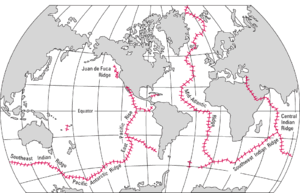 In the early 1960’s ______________________________ suggested an explanation for the existence of the mid-ocean ridges.  His explanation is now known as ___________________________________________________.  Description: _________________________________________________________________________________________________________________________________________________Evidence:Age of rock along the mid-ocean ridge: __________________________________________________________________________________________________________________________________________Magnetic Reversals:__________________________________________________________________________________________________________________________________________